İmza:                                                                            Tarih: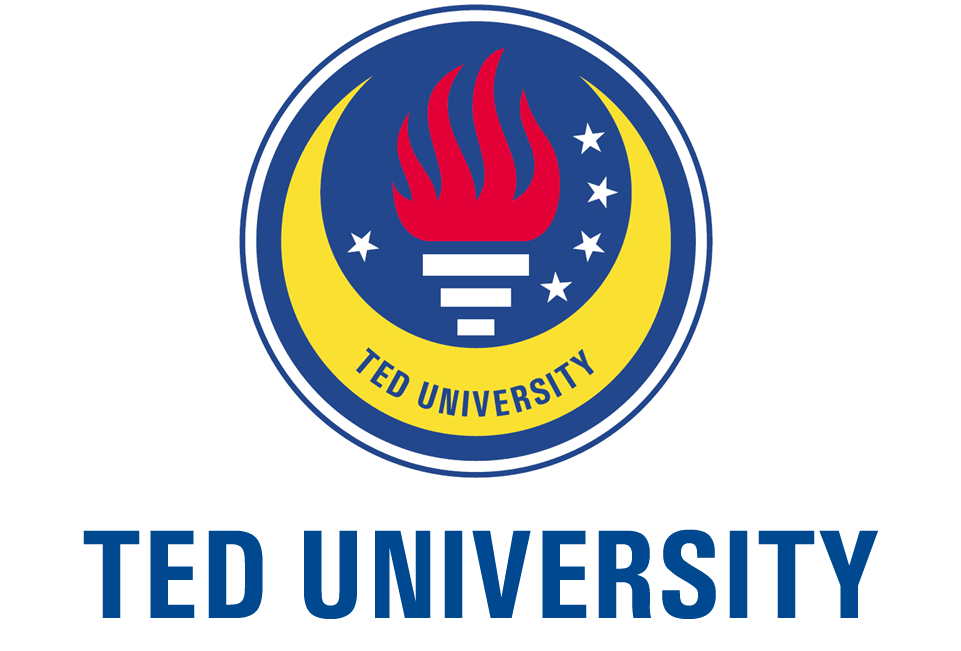 ERASMUS+ YÜKSEKOGRETIM PROGRAMI PERSONEL EĞİTİM ALMA HAREKETLİLİĞİ BAŞVURU FORMU2017-2018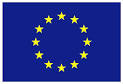 Soyad- AdT.C. Kimlik NoDoğum Tarihi YaşCinsiyetEv AdresiTabiiyet (ISO ülke kodu formatında)KurumTED ÜniversitesiKurumun Erasmus ID koduTR ANKARA18Kurum EÜB No264122-LA-1-2014-1-TR-E4AKA1-ECHEÖzel ihtiyaç (Engelli olma durumundan ötürü)  ☐Evet, Açıklayınız ☐HayırDil hazırlığı  ☐Evet    ☐Hayır Erasmus personel hareketliliğinden daha önce faydalanma durumu ☐Evet, Açıklayınız ☐HayırTEDÜ’deki hizmet yılıHareketliliğin başlangıç tarihi  ../../....Hareketliliğin bitiş tarihi  ../../....Kendi yükseköğretim kurumundaki çalışma alanı ☐International (I)    ☐Finance (F)  ☐General Administration and Technical (G)    ☐Teaching  ☐Student Information (S)UnvanFaaliyetin türü☐Workshop (W)   ☐Training (T) ☐Work Shadowing (WS)    Misafir olunan yükseköğretim kurumunun adı ve Erasmus ID koduMisafir olunan işletmenin tam adıMisafir olunan işletmenin büyüklüğü  ☐Small              ☐Medium                  ☐LargeEğitim süresi (gün olarak)Ödemenin Yapılacağı Banka ve ŞubeDenizbank Cebeci Şubesi, 2160Avro Hesabı No.IBAN No.